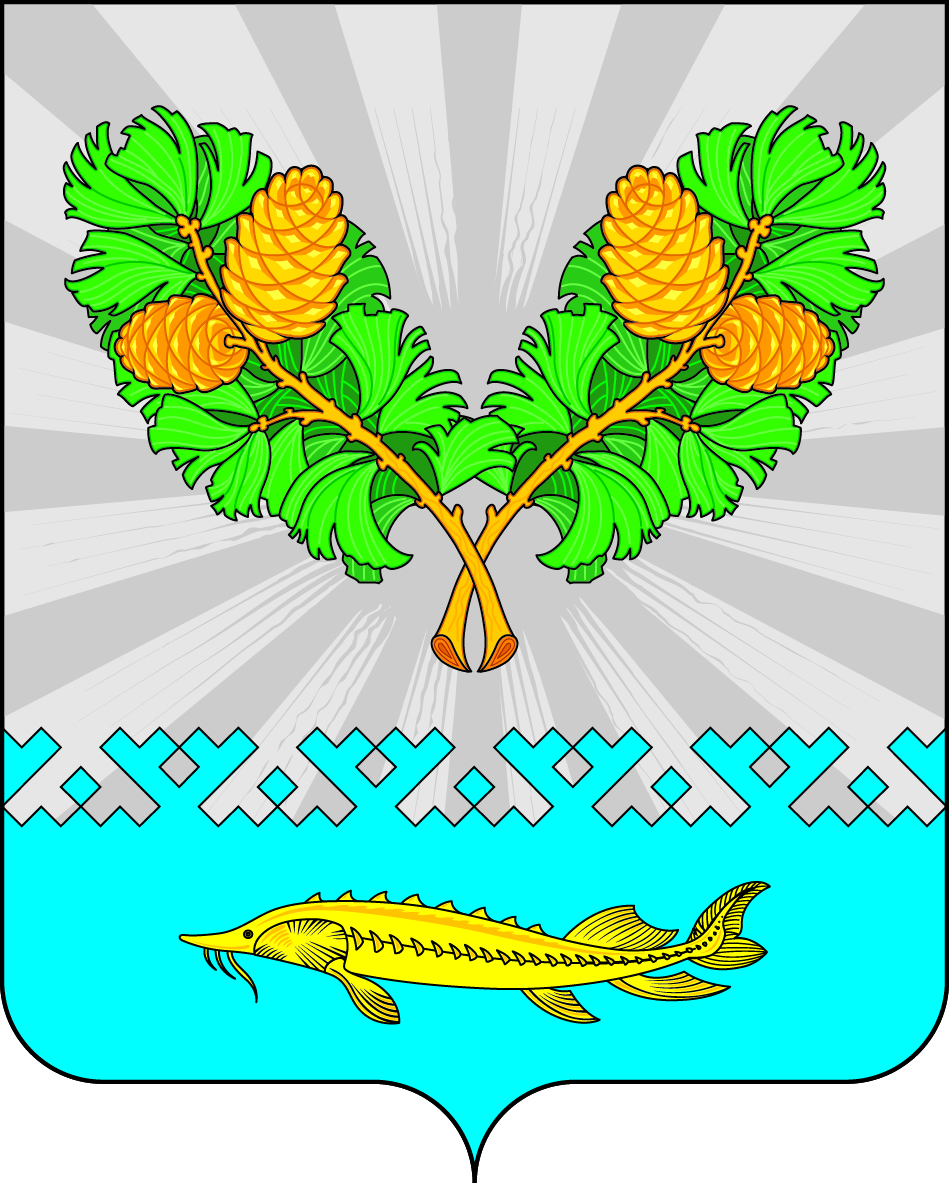 О внесении изменений в Правила землепользования и застройки муниципального образования сельского поселения КарымкарыВ соответствии со статьей  33 Градостроительного кодекса Российской Федерации, учитывая протокол публичных слушаний и заключение о результатах публичных слушаний по проекту решения Совета депутатов сельского поселения Карымкары «О внесении изменений в Правила землепользования и застройки п. Карымкары, Совет депутатов сельского поселения Карымкары РЕШИЛ:1. Внести в Правила землепользования и застройки муниципального образования сельское поселение Карымкары в части населенного пункта поселок Карымкары, утвержденные решением Совета депутатов сельского поселения Карымкары от 06.08.2008 № 141 «Об утверждении правил землепользования и застройки муниципального образования сельское поселение Карымкары» внести следующие изменения:1.1. В карте градостроительного зонирования территории населенного пункта                   п. Карымкары изменить:1.1.1. Зону делового, общественного и коммерческого назначения (ОД) на зону застройки индивидуальными жилыми домами (ЖИ) согласно приложению № 1.2. В Градостроительных регламентах территории населенного пункта п. Карымкары:2.1. Исключить территориальную зону делового, общественного и коммерческого назначения (ОД) с установленными разрешенными видами использования земельных участков и объектов капитального строительства.2.2. Установить для территориальной зоны застройки индивидуальными жилыми домами (ЖИ) виды разрешенного использования земельных участков и объектов капитального строительства согласно приложению № 2.Глава сельского поселения Карымкары                                      	             Ф.Н. СемёновП=Приложение № 1 к решению Совета депутатовот 10.12.2021 № 171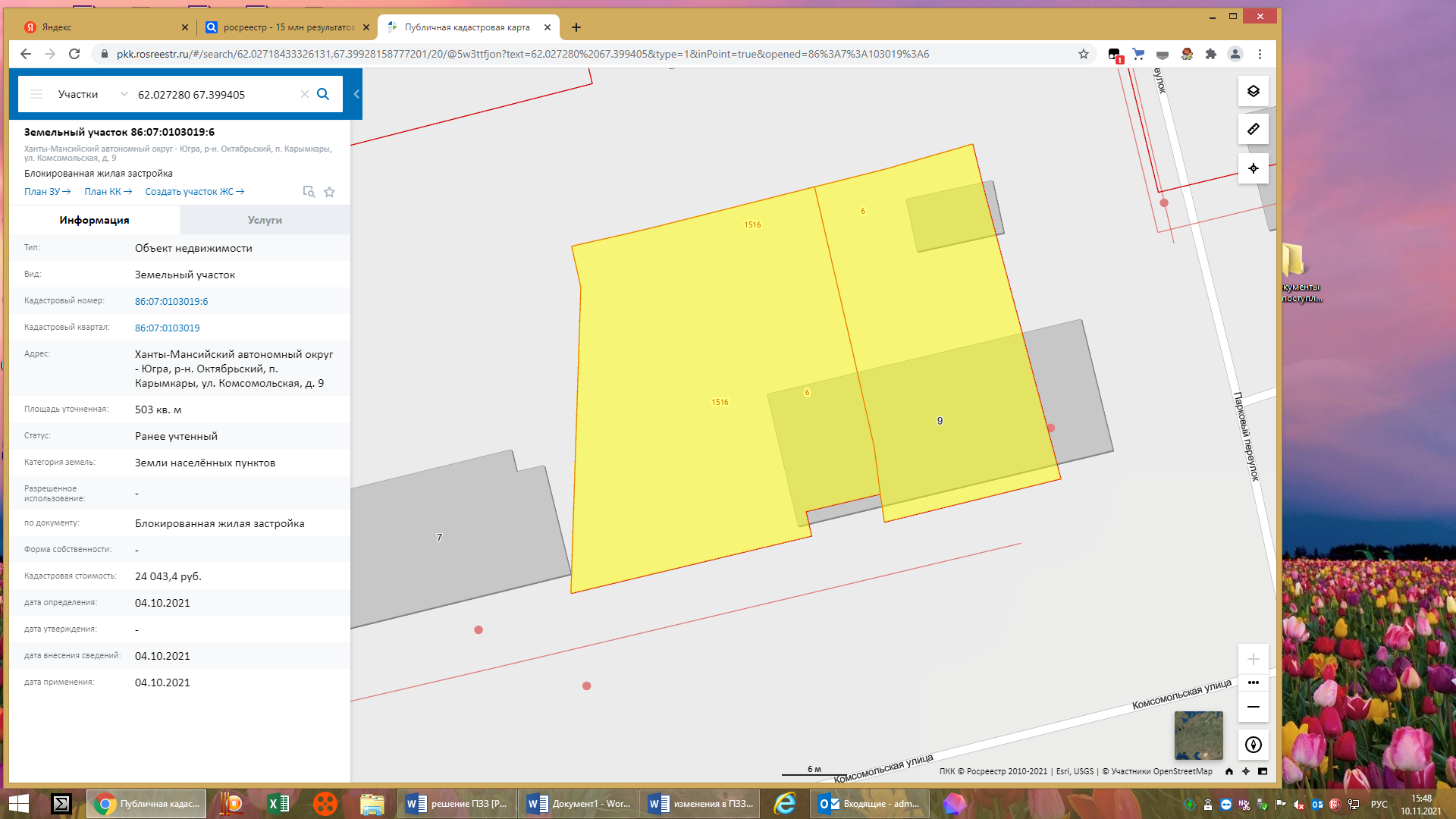                                                                                                 Приложение № 2к решению Совета депутатовот 10.12.2021 № 171Статья 37. Зона застройки индивидуальными жилыми домами  (ЖИ)1. Основные виды разрешенного использования земельных участков и объектов капитального строительства:для индивидуального жилищного строительства (2.1);малоэтажная многоквартирная жилая застройка (2.1.1);для ведения личного подсобного хозяйства (2.2);блокированная жилая застройка (2.3);коммунальное обслуживание (3.1);дошкольное, начальное и среднее общее образование (3.5.1);земельные участки (территории) общего пользования (12.0).1.1 Предельные размеры земельных участков и предельные параметры разрешенного строительства, реконструкции объектов капитального строительстваПримечание 1. * - площадь земельного участка для индивидуального жилищного строительства гражданам, имеющим трех и более детей, определяется в соответствии с Законом Ханты-Мансийского автономного округа - Югры от 3 мая 2000 года N 26-ОЗ "О регулировании отдельных земельных отношений в Ханты-Мансийском автономном округе - Югре".Примечание 2. Допускается блокировка жилых домов, а также хозяйственных построек на смежных земельных участках по взаимному согласию домовладельцев при новом строительстве с учетом противопожарных требований.Примечание 3. Вспомогательные строения, за исключением автостоянок, размещать со стороны улиц не допускается. Примечание 4. Предельные размеры земельных участков и предельные параметры разрешенного строительства, реконструкции  объектов капитального строительства для земельных участков (территорий) общего пользования не подлежат установлению.2. Условно разрешенные виды использования земельных участков и объектов капитального строительства:социальное обслуживание (3.2);бытовое обслуживание (3.3);культурное развитие (3.6);религиозное использование (3.7);амбулаторное ветеринарное обслуживание (3.10.1);деловое управление (4.1);общественное питание (4.6);гостиничное обслуживание (4.7);спорт (5.1).2.1 Предельные размеры земельных участков и предельные параметры разрешенного строительства, реконструкции объектов капитального строительства3. Вспомогательные виды разрешенного использования земельных участков и объектов капитального строительства:магазины (4.4);ведение огородничества (13.1).3.1 Предельные размеры земельных участков и предельные параметры разрешенного строительства, реконструкции объектов капитального строительства4. Ограничения использования земельных участков и объектов капитального строительства:не допускается размещение объектов, причиняющих вред окружающей среде и санитарному благополучию, неудобство жителям;не допускается размещение жилых домов, объектов образования, объектов спортивного назначения (за исключением спортивно–оздоровительных учреждений закрытого типа) в санитарно–защитных зонах, установленных в предусмотренном действующим законодательством порядке;не допускается размещение на придомовых участках стоянок для грузового транспорта и транспорта для перевозки людей, находящегося в личной собственности, кроме автотранспорта разрешенной максимальной массой до 3,5 т.в случае если земельный участок или объект капитального строительства находится в границах зоны с особыми условиями использования территорий, указанными в статье 35 настоящих Правил, на них устанавливаются ограничения использования в соответствии с законодательством Российской Федерации.СОВЕТ ДЕПУТАТОВСЕЛЬСКОГО ПОСЕЛЕНИЯ КАРЫМКАРЫОктябрьского районаХанты – Мансийского автономного округа – ЮгрыРЕШЕНИЕСОВЕТ ДЕПУТАТОВСЕЛЬСКОГО ПОСЕЛЕНИЯ КАРЫМКАРЫОктябрьского районаХанты – Мансийского автономного округа – ЮгрыРЕШЕНИЕСОВЕТ ДЕПУТАТОВСЕЛЬСКОГО ПОСЕЛЕНИЯ КАРЫМКАРЫОктябрьского районаХанты – Мансийского автономного округа – ЮгрыРЕШЕНИЕСОВЕТ ДЕПУТАТОВСЕЛЬСКОГО ПОСЕЛЕНИЯ КАРЫМКАРЫОктябрьского районаХанты – Мансийского автономного округа – ЮгрыРЕШЕНИЕСОВЕТ ДЕПУТАТОВСЕЛЬСКОГО ПОСЕЛЕНИЯ КАРЫМКАРЫОктябрьского районаХанты – Мансийского автономного округа – ЮгрыРЕШЕНИЕСОВЕТ ДЕПУТАТОВСЕЛЬСКОГО ПОСЕЛЕНИЯ КАРЫМКАРЫОктябрьского районаХанты – Мансийского автономного округа – ЮгрыРЕШЕНИЕСОВЕТ ДЕПУТАТОВСЕЛЬСКОГО ПОСЕЛЕНИЯ КАРЫМКАРЫОктябрьского районаХанты – Мансийского автономного округа – ЮгрыРЕШЕНИЕСОВЕТ ДЕПУТАТОВСЕЛЬСКОГО ПОСЕЛЕНИЯ КАРЫМКАРЫОктябрьского районаХанты – Мансийского автономного округа – ЮгрыРЕШЕНИЕСОВЕТ ДЕПУТАТОВСЕЛЬСКОГО ПОСЕЛЕНИЯ КАРЫМКАРЫОктябрьского районаХанты – Мансийского автономного округа – ЮгрыРЕШЕНИЕ«10»декабря2021г.№171п. Карымкарып. Карымкарып. Карымкарып. Карымкарып. Карымкарып. Карымкарып. Карымкарып. Карымкарып. КарымкарыВиды параметровЕдини-цы измере-нияЗначения параметров применительно к видам разрешенного использования земельных участков и объектов капитального строительстваЗначения параметров применительно к видам разрешенного использования земельных участков и объектов капитального строительстваЗначения параметров применительно к видам разрешенного использования земельных участков и объектов капитального строительстваЗначения параметров применительно к видам разрешенного использования земельных участков и объектов капитального строительстваЗначения параметров применительно к видам разрешенного использования земельных участков и объектов капитального строительстваЗначения параметров применительно к видам разрешенного использования земельных участков и объектов капитального строительстваЗначения параметров применительно к видам разрешенного использования земельных участков и объектов капитального строительстваВиды параметровЕдини-цы измере-нияДля индиви-дуального жилищного строительства, для ведения личного подсоб-ного хозяйстваМало-этажная много-квартирная жилая застройкаБлокиро-ванная жилая застройкаСпорт Амбулаторно-поликлиническое обслуживаниеДошколь-ное, начальное и среднее общее образованиеКоммунальное обслуживаниеПредельные размеры земельных участковПредельные размеры земельных участковПредельные размеры земельных участковПредельные размеры земельных участковПредельные размеры земельных участковПредельные размеры земельных участковПредельные размеры земельных участковПредельные размеры земельных участковПредельные размеры земельных участковМинимальная ширина земельного участкам2020201010401Минимальная площадь земельного участка*кв. м2004003005003000,для станции скорой медицинской помощи – 100020004Максимальная площадь земельного участка*кв. м3000Не подлежит установлениюНе подлежит установлению2500Не подлежит установлениюНе подлежит установлениюНе подлежит установлениюПредельные параметры разрешенного строительства, реконструкции объектов капитального строительстваПредельные параметры разрешенного строительства, реконструкции объектов капитального строительстваПредельные параметры разрешенного строительства, реконструкции объектов капитального строительстваПредельные параметры разрешенного строительства, реконструкции объектов капитального строительстваПредельные параметры разрешенного строительства, реконструкции объектов капитального строительстваПредельные параметры разрешенного строительства, реконструкции объектов капитального строительстваПредельные параметры разрешенного строительства, реконструкции объектов капитального строительстваПредельные параметры разрешенного строительства, реконструкции объектов капитального строительстваПредельные параметры разрешенного строительства, реконструкции объектов капитального строительстваМинимальный отступ от границ земельного участкам3333390Минимальный отступ от границ земельного участка (со стороны красных линий)м55, для жилых зданий с квартирами на первых этажах – 6553,для поликлиник – 15,для больничных корпусов – 3025,для сельских населенных пунктов – 100Предельное количество этажейэтаж343043Не подлежит установлениюМаксимальный процент застройки в границах земельного участка%2040, в условиях реконструкции 6030100503580Иные предельные параметры разрешенного строительства, реконструкции объектов капитального строительстваИные предельные параметры разрешенного строительства, реконструкции объектов капитального строительстваИные предельные параметры разрешенного строительства, реконструкции объектов капитального строительстваИные предельные параметры разрешенного строительства, реконструкции объектов капитального строительстваИные предельные параметры разрешенного строительства, реконструкции объектов капитального строительстваИные предельные параметры разрешенного строительства, реконструкции объектов капитального строительстваИные предельные параметры разрешенного строительства, реконструкции объектов капитального строительстваИные предельные параметры разрешенного строительства, реконструкции объектов капитального строительстваИные предельные параметры разрешенного строительства, реконструкции объектов капитального строительства1. При строительстве (реконструкции) объектов капитального строительства освещение, цветовое решение фасадов, кровель, элементов благоустройства, комплексное благоустройство территории необходимо согласовывать с органами местного самоуправления.2. Количество квартир для малоэтажной многоквартирной жилой застройки – не более 2.3. Расстояния до границы соседнего земельного участка по санитарно-бытовым условиям должны быть не менее:от постройки для содержания скота и птицы – 4 м;от других построек (сарая, бани, автостоянки и др.) – 1 м;от стволов высокорослых деревьев – 4 м;от стволов среднерослых деревьев – 2 м;от кустарника – 1 м.4. Расстояние от дворового туалета до стен соседнего дома следует принимать не менее 12 м, до источника водоснабжения (колодца) – не менее 25 м.5. На территориях с застройкой индивидуальными жилыми домами расстояние от окон жилых комнат до стен соседнего дома и хозяйственных построек (сарая, автостоянки, бани), расположенных на соседних земельных участках, должно быть не менее 6 м.6. Минимальный процент озеленения для земельных участков жилой застройки – 25, для объектов дошкольного, начального и среднего общего образования – 50.1. При строительстве (реконструкции) объектов капитального строительства освещение, цветовое решение фасадов, кровель, элементов благоустройства, комплексное благоустройство территории необходимо согласовывать с органами местного самоуправления.2. Количество квартир для малоэтажной многоквартирной жилой застройки – не более 2.3. Расстояния до границы соседнего земельного участка по санитарно-бытовым условиям должны быть не менее:от постройки для содержания скота и птицы – 4 м;от других построек (сарая, бани, автостоянки и др.) – 1 м;от стволов высокорослых деревьев – 4 м;от стволов среднерослых деревьев – 2 м;от кустарника – 1 м.4. Расстояние от дворового туалета до стен соседнего дома следует принимать не менее 12 м, до источника водоснабжения (колодца) – не менее 25 м.5. На территориях с застройкой индивидуальными жилыми домами расстояние от окон жилых комнат до стен соседнего дома и хозяйственных построек (сарая, автостоянки, бани), расположенных на соседних земельных участках, должно быть не менее 6 м.6. Минимальный процент озеленения для земельных участков жилой застройки – 25, для объектов дошкольного, начального и среднего общего образования – 50.1. При строительстве (реконструкции) объектов капитального строительства освещение, цветовое решение фасадов, кровель, элементов благоустройства, комплексное благоустройство территории необходимо согласовывать с органами местного самоуправления.2. Количество квартир для малоэтажной многоквартирной жилой застройки – не более 2.3. Расстояния до границы соседнего земельного участка по санитарно-бытовым условиям должны быть не менее:от постройки для содержания скота и птицы – 4 м;от других построек (сарая, бани, автостоянки и др.) – 1 м;от стволов высокорослых деревьев – 4 м;от стволов среднерослых деревьев – 2 м;от кустарника – 1 м.4. Расстояние от дворового туалета до стен соседнего дома следует принимать не менее 12 м, до источника водоснабжения (колодца) – не менее 25 м.5. На территориях с застройкой индивидуальными жилыми домами расстояние от окон жилых комнат до стен соседнего дома и хозяйственных построек (сарая, автостоянки, бани), расположенных на соседних земельных участках, должно быть не менее 6 м.6. Минимальный процент озеленения для земельных участков жилой застройки – 25, для объектов дошкольного, начального и среднего общего образования – 50.1. При строительстве (реконструкции) объектов капитального строительства освещение, цветовое решение фасадов, кровель, элементов благоустройства, комплексное благоустройство территории необходимо согласовывать с органами местного самоуправления.2. Количество квартир для малоэтажной многоквартирной жилой застройки – не более 2.3. Расстояния до границы соседнего земельного участка по санитарно-бытовым условиям должны быть не менее:от постройки для содержания скота и птицы – 4 м;от других построек (сарая, бани, автостоянки и др.) – 1 м;от стволов высокорослых деревьев – 4 м;от стволов среднерослых деревьев – 2 м;от кустарника – 1 м.4. Расстояние от дворового туалета до стен соседнего дома следует принимать не менее 12 м, до источника водоснабжения (колодца) – не менее 25 м.5. На территориях с застройкой индивидуальными жилыми домами расстояние от окон жилых комнат до стен соседнего дома и хозяйственных построек (сарая, автостоянки, бани), расположенных на соседних земельных участках, должно быть не менее 6 м.6. Минимальный процент озеленения для земельных участков жилой застройки – 25, для объектов дошкольного, начального и среднего общего образования – 50.1. При строительстве (реконструкции) объектов капитального строительства освещение, цветовое решение фасадов, кровель, элементов благоустройства, комплексное благоустройство территории необходимо согласовывать с органами местного самоуправления.2. Количество квартир для малоэтажной многоквартирной жилой застройки – не более 2.3. Расстояния до границы соседнего земельного участка по санитарно-бытовым условиям должны быть не менее:от постройки для содержания скота и птицы – 4 м;от других построек (сарая, бани, автостоянки и др.) – 1 м;от стволов высокорослых деревьев – 4 м;от стволов среднерослых деревьев – 2 м;от кустарника – 1 м.4. Расстояние от дворового туалета до стен соседнего дома следует принимать не менее 12 м, до источника водоснабжения (колодца) – не менее 25 м.5. На территориях с застройкой индивидуальными жилыми домами расстояние от окон жилых комнат до стен соседнего дома и хозяйственных построек (сарая, автостоянки, бани), расположенных на соседних земельных участках, должно быть не менее 6 м.6. Минимальный процент озеленения для земельных участков жилой застройки – 25, для объектов дошкольного, начального и среднего общего образования – 50.1. При строительстве (реконструкции) объектов капитального строительства освещение, цветовое решение фасадов, кровель, элементов благоустройства, комплексное благоустройство территории необходимо согласовывать с органами местного самоуправления.2. Количество квартир для малоэтажной многоквартирной жилой застройки – не более 2.3. Расстояния до границы соседнего земельного участка по санитарно-бытовым условиям должны быть не менее:от постройки для содержания скота и птицы – 4 м;от других построек (сарая, бани, автостоянки и др.) – 1 м;от стволов высокорослых деревьев – 4 м;от стволов среднерослых деревьев – 2 м;от кустарника – 1 м.4. Расстояние от дворового туалета до стен соседнего дома следует принимать не менее 12 м, до источника водоснабжения (колодца) – не менее 25 м.5. На территориях с застройкой индивидуальными жилыми домами расстояние от окон жилых комнат до стен соседнего дома и хозяйственных построек (сарая, автостоянки, бани), расположенных на соседних земельных участках, должно быть не менее 6 м.6. Минимальный процент озеленения для земельных участков жилой застройки – 25, для объектов дошкольного, начального и среднего общего образования – 50.1. При строительстве (реконструкции) объектов капитального строительства освещение, цветовое решение фасадов, кровель, элементов благоустройства, комплексное благоустройство территории необходимо согласовывать с органами местного самоуправления.2. Количество квартир для малоэтажной многоквартирной жилой застройки – не более 2.3. Расстояния до границы соседнего земельного участка по санитарно-бытовым условиям должны быть не менее:от постройки для содержания скота и птицы – 4 м;от других построек (сарая, бани, автостоянки и др.) – 1 м;от стволов высокорослых деревьев – 4 м;от стволов среднерослых деревьев – 2 м;от кустарника – 1 м.4. Расстояние от дворового туалета до стен соседнего дома следует принимать не менее 12 м, до источника водоснабжения (колодца) – не менее 25 м.5. На территориях с застройкой индивидуальными жилыми домами расстояние от окон жилых комнат до стен соседнего дома и хозяйственных построек (сарая, автостоянки, бани), расположенных на соседних земельных участках, должно быть не менее 6 м.6. Минимальный процент озеленения для земельных участков жилой застройки – 25, для объектов дошкольного, начального и среднего общего образования – 50.1. При строительстве (реконструкции) объектов капитального строительства освещение, цветовое решение фасадов, кровель, элементов благоустройства, комплексное благоустройство территории необходимо согласовывать с органами местного самоуправления.2. Количество квартир для малоэтажной многоквартирной жилой застройки – не более 2.3. Расстояния до границы соседнего земельного участка по санитарно-бытовым условиям должны быть не менее:от постройки для содержания скота и птицы – 4 м;от других построек (сарая, бани, автостоянки и др.) – 1 м;от стволов высокорослых деревьев – 4 м;от стволов среднерослых деревьев – 2 м;от кустарника – 1 м.4. Расстояние от дворового туалета до стен соседнего дома следует принимать не менее 12 м, до источника водоснабжения (колодца) – не менее 25 м.5. На территориях с застройкой индивидуальными жилыми домами расстояние от окон жилых комнат до стен соседнего дома и хозяйственных построек (сарая, автостоянки, бани), расположенных на соседних земельных участках, должно быть не менее 6 м.6. Минимальный процент озеленения для земельных участков жилой застройки – 25, для объектов дошкольного, начального и среднего общего образования – 50.1. При строительстве (реконструкции) объектов капитального строительства освещение, цветовое решение фасадов, кровель, элементов благоустройства, комплексное благоустройство территории необходимо согласовывать с органами местного самоуправления.2. Количество квартир для малоэтажной многоквартирной жилой застройки – не более 2.3. Расстояния до границы соседнего земельного участка по санитарно-бытовым условиям должны быть не менее:от постройки для содержания скота и птицы – 4 м;от других построек (сарая, бани, автостоянки и др.) – 1 м;от стволов высокорослых деревьев – 4 м;от стволов среднерослых деревьев – 2 м;от кустарника – 1 м.4. Расстояние от дворового туалета до стен соседнего дома следует принимать не менее 12 м, до источника водоснабжения (колодца) – не менее 25 м.5. На территориях с застройкой индивидуальными жилыми домами расстояние от окон жилых комнат до стен соседнего дома и хозяйственных построек (сарая, автостоянки, бани), расположенных на соседних земельных участках, должно быть не менее 6 м.6. Минимальный процент озеленения для земельных участков жилой застройки – 25, для объектов дошкольного, начального и среднего общего образования – 50.Виды параметровЕдини-цы измере-нияЗначения параметров применительно к видам разрешенного использования земельных участков и объектов капитального строительстваЗначения параметров применительно к видам разрешенного использования земельных участков и объектов капитального строительстваЗначения параметров применительно к видам разрешенного использования земельных участков и объектов капитального строительстваЗначения параметров применительно к видам разрешенного использования земельных участков и объектов капитального строительстваЗначения параметров применительно к видам разрешенного использования земельных участков и объектов капитального строительстваВиды параметровЕдини-цы измере-нияБытовое обслуживание,амбулаторное ветеринарное обслуживание,общественное питание,гостиничноеобслуживаниеСоциальное обслуживаниеДеловое управление Религиозное использованиеКультурное развитиеПредельные размеры земельных участковПредельные размеры земельных участковПредельные размеры земельных участковПредельные размеры земельных участковПредельные размеры земельных участковПредельные размеры земельных участковПредельные размеры земельных участковМинимальная ширина земельного участкам1010101010Минимальная площадь земельного участкакв. м4002002000500500Максимальная площадь земельного участкакв. м2000Не подлежит установлениюНе подлежит установлениюНе подлежит установлениюНе подлежит установлениюПредельные параметры разрешенного строительства, реконструкции объектов капитального строительстваПредельные параметры разрешенного строительства, реконструкции объектов капитального строительстваПредельные параметры разрешенного строительства, реконструкции объектов капитального строительстваПредельные параметры разрешенного строительства, реконструкции объектов капитального строительстваПредельные параметры разрешенного строительства, реконструкции объектов капитального строительстваПредельные параметры разрешенного строительства, реконструкции объектов капитального строительстваПредельные параметры разрешенного строительства, реконструкции объектов капитального строительстваМинимальный отступ от границ земельного участкам33333Минимальный отступ от границ земельного участка (со стороны красных линий)м53353Предельное количество этажейэтаж233Не подлежит установлению3Максимальный процент застройки в границах земельного участка%4040404040Иные предельные параметры разрешенного строительства, реконструкции объектов капитального строительстваИные предельные параметры разрешенного строительства, реконструкции объектов капитального строительстваИные предельные параметры разрешенного строительства, реконструкции объектов капитального строительстваИные предельные параметры разрешенного строительства, реконструкции объектов капитального строительстваИные предельные параметры разрешенного строительства, реконструкции объектов капитального строительстваИные предельные параметры разрешенного строительства, реконструкции объектов капитального строительстваИные предельные параметры разрешенного строительства, реконструкции объектов капитального строительства1. При строительстве (реконструкции) объектов капитального строительства освещение, цветовое решение фасадов, кровель, элементов благоустройства, комплексное благоустройство территории необходимо согласовывать с органами местного самоуправления.2. Минимальный процент озеленения – 10, для объектов спорта – 25.1. При строительстве (реконструкции) объектов капитального строительства освещение, цветовое решение фасадов, кровель, элементов благоустройства, комплексное благоустройство территории необходимо согласовывать с органами местного самоуправления.2. Минимальный процент озеленения – 10, для объектов спорта – 25.1. При строительстве (реконструкции) объектов капитального строительства освещение, цветовое решение фасадов, кровель, элементов благоустройства, комплексное благоустройство территории необходимо согласовывать с органами местного самоуправления.2. Минимальный процент озеленения – 10, для объектов спорта – 25.1. При строительстве (реконструкции) объектов капитального строительства освещение, цветовое решение фасадов, кровель, элементов благоустройства, комплексное благоустройство территории необходимо согласовывать с органами местного самоуправления.2. Минимальный процент озеленения – 10, для объектов спорта – 25.1. При строительстве (реконструкции) объектов капитального строительства освещение, цветовое решение фасадов, кровель, элементов благоустройства, комплексное благоустройство территории необходимо согласовывать с органами местного самоуправления.2. Минимальный процент озеленения – 10, для объектов спорта – 25.1. При строительстве (реконструкции) объектов капитального строительства освещение, цветовое решение фасадов, кровель, элементов благоустройства, комплексное благоустройство территории необходимо согласовывать с органами местного самоуправления.2. Минимальный процент озеленения – 10, для объектов спорта – 25.1. При строительстве (реконструкции) объектов капитального строительства освещение, цветовое решение фасадов, кровель, элементов благоустройства, комплексное благоустройство территории необходимо согласовывать с органами местного самоуправления.2. Минимальный процент озеленения – 10, для объектов спорта – 25.Виды параметровЕдини-цы измере-нияЗначения параметров применительно к видам разрешенного использования земельных участков и объектов капитального строительстваЗначения параметров применительно к видам разрешенного использования земельных участков и объектов капитального строительстваВиды параметровЕдини-цы измере-нияМагазиныВедение огородничестваПредельные размеры земельных участковПредельные размеры земельных участковПредельные размеры земельных участковПредельные размеры земельных участковМинимальная ширина земельного участкам1010Минимальная площадь земельного участкакв. м400400Максимальная площадь земельного участкакв. м20001500Предельные параметры разрешенного строительства, реконструкции объектов капитального строительстваПредельные параметры разрешенного строительства, реконструкции объектов капитального строительстваПредельные параметры разрешенного строительства, реконструкции объектов капитального строительстваПредельные параметры разрешенного строительства, реконструкции объектов капитального строительстваМинимальный отступ от границ земельного участкам30Минимальный отступ от границ земельного участка (со стороны красных линий)м53Предельное количество этажейэтаж10Максимальный процент застройки в границах земельного участка%400Иные предельные параметры разрешенного строительства, реконструкции объектов капитального строительстваИные предельные параметры разрешенного строительства, реконструкции объектов капитального строительстваИные предельные параметры разрешенного строительства, реконструкции объектов капитального строительстваИные предельные параметры разрешенного строительства, реконструкции объектов капитального строительства1. При строительстве (реконструкции) объектов капитального строительства освещение, цветовое решение фасадов, кровель, элементов благоустройства, комплексное благоустройство территории необходимо согласовывать с органами местного самоуправления.2. Минимальный процент озеленения земельного участка для магазинов – 10.1. При строительстве (реконструкции) объектов капитального строительства освещение, цветовое решение фасадов, кровель, элементов благоустройства, комплексное благоустройство территории необходимо согласовывать с органами местного самоуправления.2. Минимальный процент озеленения земельного участка для магазинов – 10.1. При строительстве (реконструкции) объектов капитального строительства освещение, цветовое решение фасадов, кровель, элементов благоустройства, комплексное благоустройство территории необходимо согласовывать с органами местного самоуправления.2. Минимальный процент озеленения земельного участка для магазинов – 10.1. При строительстве (реконструкции) объектов капитального строительства освещение, цветовое решение фасадов, кровель, элементов благоустройства, комплексное благоустройство территории необходимо согласовывать с органами местного самоуправления.2. Минимальный процент озеленения земельного участка для магазинов – 10.